Павлодар қаласының №37 жалпы білім беру мектебі                      Павлодар қаласының №37 жалпы орта білім беру мектебіОрта ғасырлардағы Қазақстан тарихы пәнінен суммативті бағалауға арналған  тапсырмалар жиынтығы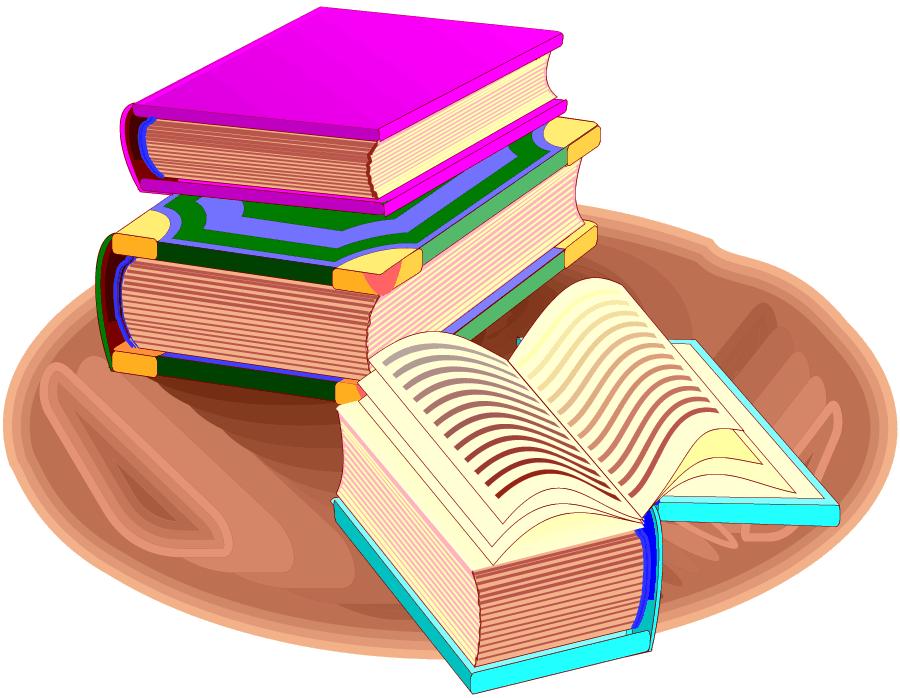                     Құрастырған: тарих пәнінің мұғалімі Садуова Жанар ҚабденовнаПавлодар қаласы,  2017 жыл                                                        Түсініктеме
 7-сынып оқушыларына арналған Орта ғасырлардағы Қазақстан тарихы пәнінен суммативті бақылау жұмыстарына арналған тапсырмалар жиынтығы осы курстың мазмұнын қамтитын он үш тараудың материалдары бойынша құрастырылады.
          Мақсаты – оқушылардың әр тараудан алған білімдерін тексеріп, бақылау және біліктілік деңгейлерін нақтылау.
          Орта ғасырлардағы Қазақстан тарихы пәнінен суммативті бағалауға арналған тапсырмалар  жиынтығын пайдалана отырып, оқушылардың бойында төмендегідей білім-біліктілік дағдыларды қалыптастыру көзделеді:оқушылардың дүниеге ғылыми көзқарасын қалыптастыру; оларға адамзат жинаған әлеуметтік, рухани, адамгершілік тәжірбиесін меңгерту;оқушылардың басты назарын қоғам тарихына; адамдардың өмір тіршілігі мен қызметіне, салт-дәстүр тарихына аудару, тарихи оқиғаларды, құбылыстарды дұрыс тауып, нақты жауабын беру;гуманизм мен адам құқықтарын құрметтеудің озық дәстүрлерін меңгерген, құнды бағдарланған жеке тұлғаны тәрбиелеу;игерген білімін ой елегінен өткізе білу дағдыларын қалыптастыру;Отаны мен халқы алдындағы жауапкершілігін сезінетін жас ұрпақтың азаматтық ұстанымымен қалыптастыру;меңгерген білімдерін тексерістің барлық түрлерінде көрсете білу қабілеттілігін қалыптастыру;пәнаралық байланыстарды сақтай отырып, оқушылардың пәнге деген танымдық-қызығушылығын арттырып, шығармашылық белсенділіктерін жоғарылату.Бақылау жұмысына арналған тест 25 сұрақтан құралған. Тест түрлері оқушылардың өздігінен жұмыс істеу дағдысын арттыруға, шығармашылық әрекетті қалыптастыруға мүмкіндік туғызады. Оқушылардың білімін бақылауда бірнеше тест түрлерін пайдалануға болады: Дұрыс жауапты таңдау тесті.Сәйкестендіру тесті.Баламалы тест.Толықтыру тесті.Тест тапсырмаларын түрлендіріп өткізудегі міндеті: Оқушы өткен тақырыпты қайталай отырып, тестпен жұмыс істей білетіндіктерін байқау және білімдерін тексеру.Оқушылардың ойлау қабілетін арттыру, есте сақтау ерекшеліктерін дамыту, өздігінен жұмыс істеу арқылы нақтылыққа, іскерлікке, сенімділікке үйрету, өз ббілімін тексеруге дағдыландыру.Оқушыларды ізденімпаздылыққа, еңбексүйгіштікке, жауапкершілікке тәрбиелеу.Жоғарыда көрсетілген тест түрлерін пән мұғалімдеріне оқушылармен ҰБТ, ОЖСБ өткізуде дайындық ретінде қолдануға болады. Оқушылар өз білімдерін тексеріп бақылау арқылы жоғары нәтижеге жету үшін өзіндік ізденіс, шығармашылыққа талпынады және білімділік қабілеттері атады.МазмұныТүсініктеме                                                                                                              41- тарау. Ерте орта ғасырлардағы мемлекеттер                                            5-6
Түрік қағанаты ( 552-603 ж )
Батыс Түрік қағанаты ( 603-704 ж )
Түргеш қағанаты ( 704-756 ж )
Қарлұқ қағанаты ( 756-940 ж )
Оғыз мемлекеті ( ІХ ғ. соңы-ХІ ғ. басы)
Қимақ қағанаты ( ІХ ғ. соңы-ХІ ғ. басы)2-тарау. VI-IX ғасырлардағы отырықшы және жартылай 
көшпелі мәдениет                                                                                                 7-8 
Жартылай көшпелі және отырықшы мәдениеттердің өзара әсері
Архитектура және өнер (VI-IX ғ.)
Түріктердің рухани мәдениеті 3-тарау. Дамыған орта ғасырлардағы мемлекеттер                                    9-10
Қарахан мемлекеті ( 942-1212 ж ) 
Наймандар, керейіттер, жалайырлар
Қарақытайлар (1125-1212 ж)
Қыпшақ хандығы (XI-XIII ғ. басы)4-тарау. Ұлы жібек жолы                                                                                  11-12
Ұлы Жібек жолының қалыптасуы және тарихи маңызы
Ұлы Жібек жолының тармақтары. Ұлы Жібек жолының Қазақстандағы сілемі 5-тарау. IX ғасырдың екінші жартысы-ХІІІ ғасырдың басындағы 
Қазақстан мәдениеті                                                                                          13-14
Қалалық мәдениеттің дамуы
ІХ-ХІІ ғасырлардағы қолөнер, сауда және шаруашылықтың дамуы
Сәулет өнері мен құрылыстың дамуы
Дін және мәдениет. Исламның таралуы
Ғылым мен білімнің дамуы6-тарау. ХІІ – ХV ғасырдың бірінші жартысындағы Қазақстан             15-16
Моңғолдардың Қазақстан жерін жаулап алуы
Алтын Орда (ХІІІ ғ. ортасы- ХV ғ. ортасы)
Ақ Орда (ХІІІ ғ.- ХV ғ. басы)
Моғолстан (ХІV ғ. ортасы- ХVI ғ. басы)
Әмір Темірдің басқыншылық жорықтары
XIII-XV ғасырлардағы Ноғай Ордасы. Солтүстік Қазақстан және Батыс Сібір Әбілқайыр хандығы
Ақ Орданың, Моғолстанның, Әбілқайыр хандығының, Ноғай Ордасының мемлекеттік-әкімшілік құрылысы
XIV –XV ғасырлардағы Қазақстанның экономикалық жағдайы7-тарау. Қазақ халқының қалыптасуы                                                        17-18
Қазақстан аумағындағы этносаяси қауымдастықтың қалыптасуы
Қазақ халқы қалыптасуының соңғы кезеңі8- тарау. Қазақстанның XIV-XV ғасырлары мәдениеті                           19-20XIV-XV ғасырлардағы Қазақстан мәдениетінің дамуыҚазақстанның  XIV-XV ғасырлардағы сәулет өнері9-тарау. Қазақ хандығы                                                                               21-22Қазақ  хандығы құрылуының алғышарттары          Қазақ  хандығының  құрылуыҚазақ  хандығының ішкі-сыртқы  жағдайы10- тарау. Қазақ  хандығының нығаюы.                                                   23-24 XVI-XVII ғасырлардағы  Қазақ  мемлекетіҚасым ханның тұсында Қазақ  мемлекетінің өрлеуі, жер аумағының кеңеюі     Хақназар хан тұсында Қазақ хандығының күшеюіТәуекел хан тұсында Қазақ хандығының нығая түсуіЕсім хан тұсындағы Қазақ хандығы11-тарау.Қазақ   мемлекетінің XVI-XVII ғасырлардағы әлеуметтік-      25-26 экономикалық жағдайы   Қазақ  хандығының басқару жүйесіҚазақ  хандығының XVI-XVII  ғасырлардағы экономикалық жағдайы12-тарау.XVII ғасырдың екінші жартысындағы Қазақстан                      27-28Қазақ хандығының әлсіреуіТәуке хан тұсында Қазақ хандығыҚазақ  хандығының Жоңғар, Сібір хандықтарымен және Ресеймен қарым-қатынастары13-тарау.  XVI-XVII  ғасырлардағы Қазақстанның мәдениеті             29-30Қазақ  халқының  мәдениеті Қазақ халқының шығармашылық дәстүріXVI-XVII ғасырлардағы тарихи шығармалар1-13 тарау жауаптары                                                                                        31-43Пайдаланған әдебиеттер:                                                                                    44                1-тарау. «Ерте орта ғасырлардағы мемлекеттер»
1. Батыс Түрік қағанатының саяси билігі кімдердің кезінде күшейе түсті?Ешбар Елтеріс қағанШегу мен Тон қағанБілге қаған2. Үшлік қаған қай жылы қытайлармен күресте жеңіске жетті?707ж704ж706ж3. Түргештер туралы алғашқы деректер ... кездеседі.«Күлтегін» ескерткіші мен Қытай деректеріндеВизантия деректеріндеЖ.Баласағұни еңбектерінде4. Дұрыс жауап таңда:Оғыздар халықтық дәрежеге көтерілгенде ... тайпадан тұрған.1218245. Қарлұқтардың арабтарға қарсы күресі қанша уақытқа созылды?1 ғасырға жуық2 ғасырға жуық3 ғасырға жуық6. Сәйкестендір:Түрік қағанаты            756-940ж.Қарлұқ қағанаты          IX ғ соңы- XI ғ басыҚимақ қағанаты           552-603ж7. Сәйкестендір:Түрік мемлекетінің негізін салушы                    Самани әулетіМұқан қағаннан кейін кім билік етті                  Бұмын қағанИспиджабты кімдер басып алды                         Тобо қаған8. Сәйкестендір:Жужан қағандығы түріктерден бас көтере алмастай болып қашан жеңілді? XғБатыс Түрік қағанаты қашан толығымен күйреді            552-554Қимақтар қай ғасырдан ислам дінін қабылдай бастаған       VIIIғ басында9. Сәйкестендір:Батыс Түрік қағанатының астанасы қай қала болды                 ЯнгикентТүргештердің кіші ордасы қай қала болды                                СуябОғыздардың астанасы                                Күңгіт                                                    10. Сәйкестендір:Түріктердің жоғарғы билеушісі қалай аталған                   Бұқара халықТүрік қағанатында сот істерін кімдер атқарған                  Бұрықтар мен ТархандарТүрік қағанатындағы «қара бұдундар» дегендер кім         Қаған11. Баламалы сұрақ:Соғдылар иран тілдес халық болды ма?12. Баламалы сұрақ:Түріктер 555жылы Арал теңізіне дейін жеткен.13. Баламалы сұрақ:Шығыс түріктері Монғолияда 682жылы өз мемлекетін қалпына келтірді.14. Баламалы сұрақ:Соғдыларды Түрік қағандығы VII-VIII ғасырларда жаулап алды.15. Баламалы сұрақ:Қимақтарға X ғ. Қараған мемлекеті шабуыл жасады ма?16. Көп нүктенің орнына тиісті сөздерді қой:Түрік қағанатының негізгі құрамы түрік тілдес халықтар болды. Олардың ішіндегі басым көпшілігі ... тайпалары болды17. Батыс Түрік қағанатының орталығы Суяб қаласы ... өзеннің бойында орналасты.18. Батыс Түрік қағанатының жазғы орталығы ...19. Батыс Түрік қағанатында «селиф» атағына ... ие болды.20. 659 жылы Жетісуға басып кірген мемлекет ...21. Батыс Түрік қағанатында сот істерін жүргізді ...22. Қағанның шайқастарға тікелей  өзі қатынасуына әрі ылғи да жеңіске жетуіне байланысты арабтар «сүзеген» деп ат қойған ... қаған23. 751 жылы Атлах қаласы маңында түркештер ... көмегімен қытайлықтарға күйрете соққы берді24. Араб тарихшысы әл-Марвазидің айтуы бойынша қарлұқтар ... тайпадан тұрды.25. Оғыздардың жоғарғы билік иесі ...2-тарау. «VI-IХ ғасырлардағы отырықшы және көшпелі мәдениет»1.Қолға мал үйрету, археологиялық зерттеулерге қарағанда ,.......басталған.2.Қай дәуірде көшпелі және жартылай көшпелі мал шаруашылығы өріс алады.а)Тас дәуіріb)Қола дәуіріс) Темір дәуірі3.Қай ғасырларда Қазақстанның оңтүстік және Жетісудың оңтүстік-батыс аймақтарында қалалық мәдениет дамыған?а)V-VII ғb)VI-IX ғс) VII-X ғ4.Испиджаб қаласын Махмұд Қашғаридің жазуына қарағанда қалай аталды?а) Сайрамb) Суябс) Мыңбұлақ5.Оңтүстік Қазақстанда отырықшылық мәдениет орталығы болып қандай қалалар болған?а) Отырар, Йасы b) Сауран, Сығанақс) Отырар, Йасы,Сауран, Сығанақ, Құлан6.Жетісуда отырықшылық мәдениет орталығы  болып  қандай қалалар болған? а) Отырар, Йасы b) Тараз, Талхир, Алмалық, Қойлықс)  Тараз, Талхир, Йасы7. VI-IX ғасырлардағы қалалардың құрылыс жүйесі қанша бөліктен жасалған: а) 5 b) 4 с)  38.VI-IХ  ғасырлардағы қаланың орталық бөлігінде......тұрды.9. VI-IХ  ғасырларда қаланың орталық бөлігін қоршай орналасқан екінші дәрежедегі үйлерде.......орналасты.10. VI-IХ  ғасырларда қаланың орталық бөлігін қоршай орналасқан  үшінші бөлігінде ...........тұрды.11. VI-IХ ғасырларда  қыстақ-кент тұрғындары негізінен ......айналысты. 12.Киіз үй туралы хабар............деректерінде кездеседі.13. VI-IХ ғасырлардағы қыстаулар көбіне ....өзен бойларында орналасқан.  14.Ерлер......сияқты бас киімдердің түрлерін киген.15.Қыш құмыра  жасау өнері дала тұрғындарына қарағанда ....жақсы дамыған16.Түріктердің кен қорыту ісімен таныс екенін Vғасырдан байқауға болады.17.Түсті металдар өндірілген жерлер............18.Архитектура  латын тілінен қандай мағына береді а) Құрылысшы b) Өнерші с)  Суретші19.Сәйкестендір: 1) Ақыртас ғимараты орналасқан         Мырзашөл керуен жолының бойына 2) Білеулі ғимараты орналасқан    қаласының шығыс жағынан 40кмжерде 3)Мырзарабат пен Якка сардобасы орналасқан                  Қазақстан мен                                                        Қарақалпақстан     шекарасы20.Құрылыс үйге ұқсас ескерткіштерді ата: а) Дың  b) Якка с)  Мырзарабат21.Қай қалаларда будда ғибадатханаларының орындары табылды.	  а) Жезқазған b) Сайрам,Тараз с)  Ақбешім, Суяб22.Баба-ата мешітінің сыртқы көрінісі жартылай сфера тәрізді қанша күмбезден тұрады? а) 7 b) 6 с)  523.Сәйкестендір:1)Түрік  жазба әдебиетінің көне ескерткііштері       «Қорқыт ата»,» «Оғызнама»2) VIII-IХ ғасырларға жататын шығармалар             «Күлтегін мен «Тоныкөк»24.Көне түрік жазуы бүкіл халық игілігіне айнала бастады      VIII-IХғасырда25.Баламалы сұрақКөне түрік әліпбиі 35әріптен тұрады.          3-тарау. «Дамыған орта ғасырлардағы мемлекеттер»1.Сәйкестендір:1) Қарахан мемлекеті                   XI-XIIIғасырдың басы2) Қарақытайлар	 1125-1212ж3) Қыпшақ хандығы	 942-1212ж2. «Икта» деген не? а) Феодалдарға шартты түрде берілетін жер үлесі b) Жауынгер  с)  Мұрагер3.Қарахан мемлекетінің астанасы:а) Отырар b)Тараз с)Баласағұн4.Наймандар мен керейіттер, жалайырлар ұлыстары қай ғасырда пайда болды?а) VIII ғ. b) XIIғ. соңы с)XIIғ. басында5.Сәйкестендір:1) Қарахан мемлекетінің алып жатқан аумағы               Жетісу мен Шығыс Түркістан2)Қарақытай мемлекеті аумағы                                            Орхон, Керулен, Аргун3)Жазба деректер бойынша керейіттер тайпасы мекен еткен жерлер                 Жетісу6.Баламалы сұрақ Қарахан мемлекетін негізін қалаушы Мұқан қаған7.Сәйкестендір:1)Қарахан мемлекетінің құрылуында басты рөл атқарған тайпа           уәзірлер2)Қарахан мемлекетінде жоғарғы өкімет билігі кімнің қолында                қаған3)Қарахан қағанатында халық кеңесшісі қызметін атқарған                    қарлұқ8.Дінбасыларға, діни мекемелерге ірі жер иеленушілер өсиет етіп қалдырған жерлер:1)Иқта2)Муқта3)Вакф9. Сәйкестендір:1)Қарахан мемлекетінде ислам дінін мемлекеттік дін деп жариялаған          Әли Арслан2)960-990 жж Қарахан мемлекетінің қағаны                                                         Сүлеймен3)Керейіт мемлекетінің шарықтау шегі қай хан тұсына тұспа-тұс келеді             Маркус10.Баламалы сұрақ«Найман» сөзінің моңғол тіліндегі мағынасы «Сегіз» дегенді білдіреді.11.Сәйкестендір:1)1141 жылы Каталаун  даласындағы шайқаста қарахандықтар бірлесе отырып, қарақытайларға шабуыл жасаған тайпа                                                                      кундар   2)Махмұд  Қашғари қыпшақ тілінде «яланкуг» деп кімдерді атаған              құлдарды Венгерлер қыпшақтарды қалай атаған                                                                       салжұқ12.Баламалы сұрақХІ-ХІІІ ғ. Алтайдан Еділге дейінгі аумақтың аталуы Қыпшақ даласы ма?13.Баламалы сұрақҚыпшақтардың Орыс далалары, Орта Азия базары мен Қазақстан оңтүстігіне баруына кедергі келтірген Оғыз мемлекеті.14. «Қыпшақтар аздап бидай, арпа өсіреді, көр өсіретіні- тары...» деген мәлімет кімнің еңбегінде кездеседі?а)Әл-Марвазиb)Әл-Омариc)Әл-Фараби15.Найман мемлекетінің орталығы:a)Отырарb)Талхизc)Балықты16. Баламалы сұрақКерейіттер Шыңғысханның әсерінен әлсіреді ме?17. Баламалы сұрақ Жалайырлар билеушілерін Гурхан  деп атады.18.Керейіттерде малдың қай түрін өсіру басым болды?a) Түйеb) Жылқы c) Қой19.Қарақытайлар мемлекетінің орталығы?a) Ақ Ордаb) Ғұз Ордаc) Алтын Орда20......Қыпшақтардың ішінде ең беделді тайпа.21.Қарахан мемлекеті Мауараннахрды.....жылы толығымен бағындырды.22. Найман мемлекетінің аты .....ғасырдан шыға бастады.23.Керейіт мемлекетінің орталығы.......қала болды.24.Жалайырлар туралы деректер......шежірелерінде кездеседі.25.Қарақытай мемлекетін.........құрды.4 – тарау. «Ұлы Жібек жолы»1. Ұлы Жібек жолы қай кезде қалыптасты?Б.з.б III – II ғасырлардаБ.з.б II – I ғасырлардаБ.з.б II – III ғасырларда2. Ұлы Жібек жолының шығысқа шығатын басты қақпасы қай жер болған?СайрамЖетісуТараз3. Қазақстанның қай қаласында теңге соқтырылған?Отырарда ТараздаШашта4. Қытай мемлекетімен жібек өндіруде қай ел бәсекеге түсті?СоғдыИранҮндістан5. Көп нүктенің орнына тиісті сөздерді қой:Отырар, Тараз, Йасы қалаларынан табылған шыны ыдыстар ...... ғасырға жатады.6. Қазақстан жерінде ... , ғасырда мешіт, монша сияқты қоғамдық құрылыстар салына бастаған.7. Х I ғасырда ғимараттарды өрнектеуде ... кірпіштерді пайдаланған.8. Баламалы сұрақОғыздар негізінен жылқыға табынатын болған.9. Баламалы сұрақОрта Азия мен Қазақстанда арабтардың келуімен ислам діні қабылдана бастады.10. Баламалы сұрақЖібек жолының басы Қытай жеріндегі Хуанхэ өзенінің аңғарындағы аймақтан басталады.11. ... ғасырда жібектің бүкіл Еуразияға әйгілі болған кезеңі.12. Қашан алғаш рет Қытай елінен Батыстағы елдерге қарай жібек артқан керуендер жолға шыққан.Б.з.б III ғБ.з.б II ғ басыБ.з.б I ғ ортасы13. Жапонияның сілемі – қай ертедегі қаласында жібек сататын орындар болған?ЦиньХуанхэНарға14. Археологиялық қазба жұмыстары кезінде Византия шеберлерінің қолынан шыққан қандай заттар Тараз қаласынан табылған болатын?Күміс теңгелерКүміс құмыраларАлтын теңгелер15. Ұлы Жібек жолының бойындағы ... қалалардан мешіт – медреселердің орындары табылды.16. Жібек жолының халықаралық қарым – қатынас жағынан жандана бастаған кезі...17. Сәйкестендір:Ұлы Жібек жолының Шығысқа шығатын жолдың басты бір бағыты қай жерлерден өтеді?        Алматы, Қапшағайдан өтіп, Шеңгелді, Алтынемел, Дүнгене, Қойлық қалаларын басып өтіп, Алакөл жанымен Жоңғар қақпасы арқылы шығысқа қарай өтеді.Ұлы Жібек жолының Шығысқа шығатын жолдың басты екінші бағыты қай жерлерден өтеді?                        Оңтүстік – батыс ЖетісуҰлы Жібек жолының Шығысқа шығатын жолдың басты үшінші бағыты қай жерлерден өтеді?              Тараздан шығып, Сарқан жері, арқылы солтүстік – шығыс Қазақстанға бет алады.18. Керуен жолдары торабында орналасқан ... қаласы.19. XVII ғасырдан бастап ... байланысты Ұлы Жібек жолының қатынасы әлсірей бастады.20. XVIII ғасырдың екінші жартысынан Қазақстан негізінен солтүстік жағында ... елімен сауда байланыстарын жүргізе бастады.21. XVIII ғасырдың екінші жартысынан Қазақстан негізінен оңтүстік жағында ... елімен сауда байланыстарын жүргізе бастады.22. Қытай императоры У – Ди 138 жылы Батыс елдеріне қарай аттандырған елшілік қанша жылдан кейін оралған.13121123. Сауда жолына байланысты дипломатиялық қарым – қатынасты 568 жылғы кімдердің арасындағы келісімдерден байқауға болады?Иран мен ҚытайҚытай мен Ресей Түрік қағанаты мен Византия24. Шығысқа шығатын жолдың қай бағытымен атақты елші, саяхатшы Рубрук Монғолия, Мөңке ханға барып қайтқан?БіріншіЕкіншіҮшінші25. ... Қазақстандағы басты сауда орталықтары саналады.5 – тарау. «IX ғасырдың екінші жартысы – XIII ғасырдың басындағы Қазақстан мәдениеті»1. Қай ғасырда археологиялық зерттеулерге қарағанда отырықшылық мәдениет өркендеп, қалалар саны көбейген?X – XIIX – XIIIIX – X2. Көп нүктенің орнына тиісті сөздерді қой:    Оңтүстік Қазақстан қалалардың топтаса орналасқан жерлері - ... болады.3. Қалалық отырықшылық мәдениеттің тағы бір қанат жайған жері - ... 4. Қай аймақтан 36 қала жұрты табылды.АлматыТаразШымкент5. Көлемі 30 гектардан асатын қала жұрттары жататын топқа ... қалалары жатады.6. X – XII ғ. қалаларындағы басты бір жаңалық – жаңадан салына бастаған қала құрылысының ерекше бір жүйесі - ... пайда болуы.7. X – XII ғ. Қалалардың құрылыс жүйесінің тағы бір жаңа түрі - ... 8. Қай қаладан екі жерінен шығыс моншасының орны табылды?Сайрам СауранОтырар9. Қай уақытта Қазақстандағы қалалардың құрылыс жүйелерінде елеулі өзгерістер болды?X – XI ғX – XIII ғ. басына дейінX – XII ортасына дейін10. Баламалы сұрақРабад дегеніміз қаланың екінші сыртқы бөлігі.11. Баламалы сұрақҚоржын үй дегеніміз қатар жасалған 3 бөлмелі, бір – бірімен байланысты үйлер.12. XII ғасырдың тұрғын үйлеріндегі тағы бір ерекшелікті ата:Табылған күміс теңгелерЕденге орнатылған дөңгелек немесе тік бұрышты темір ошақтарМоншалар , мешіттер13. Баламалы сұрақ Ташнау дегеніміз бүгінгі көп қабатты үйлерде пайдаланып жүрген канализацияның қарапайым түрі.14. Қыш – құмыра жасайтын шеберханалар қай қалалардан табылды?Отырар , Сайрам, СауранҚұйрықтөбе, Тараз, АлмалықОтырар , Құйрықтөбе, Талғар, Тараз15. Қыш құмырашыларының қолы жеткен жетістіктерінің бірі:Шыны бұйымдар жасауҚыш құмыра жасауАлтын бұйымдар жасау16. Сәйкестендір:Темір ұсталығының орындары             Отырар, Тараз, ЙасыАрхеологиялық зерттеулерге қарағанда бұл қалаларда ақша шығаратын сарайлар болған              Испиджаб, Отырар, ФарабБұл қалалардан табылған шыны ыдыстарды жасауда үрлеу мен қалыпқа құю тәсілдерін пайдаланған                      Алматы, Талғар17. Сәйкестендір:Терракота кеңінен қолданылды           X – XII ғСәулетті ірі құрылыстар салына бастады       X ғ аяғы немесе XI ғ басыЖетісу халқы жаппай мұсылмандыққа көше бастаған кез      X – XII ғ18.   Сәйкестендір:Кутейба ибн Муслим Бұхараны соғыссыз алады                    751жНасыр ибн Сейяр Орта Азияның бір қатар аймақтары мен Қазақстанның оңтүстігіне басып кіреді                                                          737-748жАтлах шайқасы                                                                    709ж19. Қай ғалым Оңтүстік Қазақстан мен Жетісудың Х ғасырдағы қалаларында мешіттердің көптеп салына бастағандығы туралы жазады?     a) Әл-Фараби      b) Әл-Макдиси     c) Әл-Марвази20. Сәйкестендір:      1) Әбу Наср әр-Фараби              1030 - 1090ж      2) Махмуд Қашғари                    1021 - 1075 ж      3) Жүсіп Баласағуни                    870 – 350 ж21. Қай ғалымның айтуы бойынша Махмуд Қашғаридың Диуани луғат ат-түрк кітабын жазудағы басты мақсаты түрік тілінің мәртебесін көтеріп, оның араб тілінен ешбір кем түспейтінін дәлелдеу болды?     a) Ахмет Иүгнеки     b) А.Н. Кононов     c) Геродот22. Қай ғұлама «Арабша, тәжікше кітаптар көп. Ал бұл – біздің тіліміздегі тұңғыш       даналық жинақ» деген?     a)Махмұд Қашғари     b) Жүсіп Баласағуни                         c) Ахмет Иүгнеки23. Сүлеймен Арслан хан бұл кітабы үшін ғұламаға Ұлы хас хажип атағын берген. Бұл қай ғулама?     a)Махмұд Қашғари     b) Жүсіп Баласағуни                         c) Ахмет Иүгнеки24. Жазба әдебиетінің көрнекті өкілдерінің бірі, Қарахан мемлекетінің кезінде даңқы шыққан ақын ... болды.25. Баламалы сұрақӘкесі Ибраһим, шешесі Айша, өзінің әпкесі Гауһар – Шаһназдың қолында өскен Қожа Ахмет Йасауи болды ма?6-тарау. « ХII-XVғасырдың бірінші жартысындағы Қазақстан»Монғол империясы қай жылы құрылды?а) 1206жб) 1155жс) 1162ж2. Монғол империясының негізін қалаған кім?а) Батый б) Шыңғысхан с) Шағатай 3. Отырар қаласы қанша уақыт қорғанды?а) 6 ай б) 7 ай с) 3 ай4. Баламалы сұрақМонғолия жерін Шыңғысхан Төлеге берді.5. Сәйкестендір1) Алтын Орданың негізін құрушы2) Моғолстанның алғашқы ханы 3) Ноғай Ордасының негізін қалаған6. Сәйкестендір:1) Ақ Орда Алтын Ордадан бөліне бастады                                        1370ж2) Моғолстан қай ғасырда өмір сүрді       XIVғ ортасы – XVI ғ барысында3) Әмір Темір Мауараннахрды қай жылы басып алды        XIVғ 2-ші жартысы7. Әмір Темір Моғолстан хандығына 1371-1390 жылдар аралығында қанша жорық жасаған?а) 10 шақтыб) 15 шақтыс) 20 шақты8. Батыс Сібір жеріндегі тайпа бірлестіктері ішінді... басты рөл атқарды.9. Әбілқайыр хандығы ... ру тайпадан тұрған.10. Әбілқайыр хандығы .....ру тайпадан тұрған.11. Моңғолдар Орта Азия мен Қазақстанды .... жылдары жаулап алды.12. Баламалы сұрақОтырарда Төле мен Батый бастаған түрмендер қоршауға алды.13. Ертіс өзенінің батысынан Еуропа жеріне дейінгі жерді Шыңғысхан қай баласына берді?а) Жошыға б) Төлеге с) Үгедейге 14. Алтын Орда қай кезенде өмір сүрді?а) XIIIғ аяғы XV ғ басыб) XIII басы –XV ғ ортасы с) XIII ғ ортасы-XV ғ ортасы15. Алтын Орданың соңғы ханы?а) Өзбек ханб) Шейх Ахметс) Темір хан16. Ақ Орданың орталығы қай қала?а) Тараз б) Баласағұнс) Сығанақ 17. Баламалы сұрақӘмір Темір мен Ілияс-Қожа ханның арасындағы шешуші « Батпақ     шайқасы» 1365 жылы болды.18. Балпмалы сұрақМоғолстан хандығы Уәйіс ханның кезінде ыдырай бастады.19. Тоқтамысты жазалау үшін Әмір Темір .... жылы жорыққа аттанды.20. Ноғай Ордасының Орталығы қай қала болды?а) Сарашайықб) Алмалықс) Тараз21. Батыс Сібір Әбілқайыр ханның қарамағына қашан өтті?а) 1428 жб) 1435 жс) 1430 ж22. Әбілхайыр .... ханның ұрпағы.23. Әбілхайыр хан 1446 жылы Атбасар маңында ... ханды тас-талқан етіп женді.24. Сыр бойындағы қалалар .... жылдары толығымен монғолдардың иелігіне көшті.25. Шыңғысхан тұсындағы негізгі заң жинағыа) Жеті жарғы б) Ясыс) Ата заң                         7-тарау. «Қазақ халқының қалыптасуы»1.Қазақстанда қай дәуір кезінде еуропоидтық өңдес андрон тайпалары өмір сүреді?а) Тас дәуіріб) Қола дәуіріс) Темір дәуірі2. Кімнің пікірі бойынша сақ, сармат, үйсін тайпаларының келбеттері андрондықтарға ұқсас болады?  а) Ә. Марғұлан б) Геродотс) О. Смағұлов3. Қазақстанға шығыстан келген қай тайпалардың жергілікті тайпалармен (сақ, сармат, үйсін, т.б.). араласуының нәтижесінде моңғолоидтық белгілер дами бастайды?а) Қытай б) Ғұнс) Қаңлы4. Моңғолоидтық белгілер... ғасырда тереңдей түседі?5. Моңғол шапқыншылығынан кейін қазақ жеріндегі халық болып қалыптасу үрдісі ..... жылға кешеуілдейді?6. Баламалы сұрақЭтносаяси қауымдастық дегеніміз –белгілі бір тарихи аймақта құрылған хандықтың тұрғындарын айтамыз ?.7. Сәйкестендір:1) Ақ орда тұрғындары                                                                            «маңғыт»2) Ноғай Ордасы тұрғындары                                                                    моғол3) Жазба деректер бойынша Моғол хандығының халқы қалай аталды   (өзбек)8. Қазақ халқының этникалық жағынан қалыптасуына қай тайпа басты рөл атқарды?а) Алтын Орда тайпаларыб) Ақ орда тайпаларыс) Сармат тайпалары9. Деректерде үйсіндер деген атау уақытша айтылмай, оның орнына қалай аталған болатын?а) Сақб) Сармат с) Дулат10. ХV ғасырдың бірінші жартысында Қазақстанда өмір сүрген хандықтардың этникалық құрамы тілі жағынан, түр-тұрпаты, шаруашылығы , әдет-ғұрпы, салт-санасы жағынан ... болған.11. Қазақ халқының құрамына атақты қыпшақ, найман, үйсін, қоңырат, қарлұқ, керей, т.б. тайпалар кіретіні туралы дәлелдейтін дерек-.. деп аталады.12. Баламалы сұрақӨзбек ханның хандық құрған мерзімі 1312-1342 жылдар.13. Тарихшы .... өзбектерге басты 3 халық жататынын жазғанда өзбектерді этникалық сипатта емес, саяси жағдайда көрсетті?14. Тарихшы Рузбиханның айтуы бойынша өзбектерге кіретін 3 халықтың біріншісіне кімді жатқызды?а) Шайбанилердіб) Маңғыттарды с) Моңғолдарды15. Тарихшы Рузбиханның айтуы бойынша өзбектерге кіретін 3 халықтың екіншісіне кімді жатқызды?а) Шайбаниердіб) Қазақтарды с) Қарақалпақ пен ноғайларды 16. Тарихшы Рузбиханның айтуы бойынша өззбектерге кіретін 3 халықтың үшіншісіне кімді жатқызды?а) Шайбанилерді б) Қарақалпақ пен ноғайларды с) Қазақтарды 17. Баламалы сұрақХVғасыр басындағы Қазақстанның әлеуметтік-эканомикалық дамуындағы серпіліс хандық өкіметтердің ішіндегі саяси бытыраңқылықты күшеитті ме?18. Қазақтың халық болып құрылуын жеделдеткен тағы бір басты себеп-оның құрамына негізгі 2 этникалық топтың енуі. Ол қай топтар?а) Қыпшақ пен үйсінб) Қыпшақ пен қаңлыс) Үйсін мен сақ19. Қазақтың халық болып құрылуын жеделдеткен 2 топ құрамындағы қыпшақ, қаңлы, арғын, қоңырат, дулат, маңғыт, жалайыр, т.б. қазақ және өзбек рулары мен тайпаларының өкілдері ХVғасырдың алғашқы кезінен-ақ ... аймағында өмір сүреді.20. ... «қазақ» атауы IX-X ғасырларда әлеуметтік мағынада қолданылады.21. XII ғасырдағы мәмлүктік Египет мемлекетінің «араб-қыпшақ» сөздігінде «қазақ» сөзі не білдіреді?22. «Алаш» сөзі қай кезде алғаш рет қолданылады?а) XV ғасырб) IX-X ғс) XIIғ23. «Үш жүз» аңызында.... деген жерде қазақ халқының құрамына енген ру-тайпалар бір жартасқа өздерінің ең-таңбаларын салады.24. « Қазақ жүздерінің құрылу себебі, олар көшіп-қонып жүрген жерлерінде өз құқықтарын қорғау үшін одақтар құрған . Ол одақ –қазақ жүздері» деген кім?а) А. Құнанбаевб) Ш. Уалихановс) С. Сейфуллин25. Жәнібек, Керей хандармен бірігіп көшкен ру-тайпалар алғашқы кезде ....деп аталды.                   8– тарау.  «Қазақстанның XIV-XV ғасырлардағы мәдениеті»XIV-XV ғасырларда Қазақстандағы хандықтар гаруашылығының басым түрі - ... болды.XIII ғасырдың соңындағы жазба деректерге қарағанда киіз үйлердің ... түрлері болған?Әсіресе Оңтүстік Қазақстан – Отырар, Сауран, Сығанақ сияқты т.б. ірі қалалар маңында салынған қыстақ, кенттердің тұрғындары ... қатар жүргізілген.Қай тарихшы шөлдеп келе жатқанда кыпшақтар сиыр сүтінен жасалған қышқыл сусын бергенін, оны олар «Айран» деп айтатындарын жазған?ФурмановКиселев РубрукXIV-XV ғасырларда Қазақстанда мекендеген ру-тайпалардың әдеби туындылары ауызша таралды, ғылыми тілмен айтқанда ... түрінде дамыды.Ел ішінде айтылып жүрген ертегілер, аңыз-әңгімелер, мақал – мәтелдер, жұмбақтар, эпостық жырлар жататын ауыз әдебиетінің ғылыми тілін атаңыз:ФилософияФилология ФольклорАуыз әдебиетіндегі кең тараған жарналардың бірі - ... «Құламерген», «Жоямерген», «Жерден шыққан Желім батыр», «Ертөстік», т.б. ауыз әждебиеттінің қай түріне жатады?a) Эпостық жырларb) Ертегілерc) Жаңылтпаштар      9. Батырлық жырлар қай уақыттан бастау алды?          a) VI-VII ғасырлардан          b) IX ғасырдан          c) IX-X ғасырлардан    10. Қыпшақтар мен қияттардың қызылбастар мен қалмақтарға қарсы  соғысын суреттейтін қай батырлық жырды білесіз?          a) Алпамыс батыр жыры          b) Қобыланды батыр жыры          c) Наурызбай батыр жыры              11. Алтын Орда ыдырған кездегі туған батырлық жырлар - ...    12. Баламалы сұрақ          XIII-XV ғасырларда автор белгілі ауызща поэзияның үлгілері дами бастайды.    13. XIV-XV ғасырлар аралығында ауызша әдебиетпен қатар жазбаша әдебиет те дами бастаған. Олардың көпшілігі қай тілде дамыды?          a) Өзбек          b) Моңғол          c) Қыпшақ     14. XIV-XV ғасырларға жататын ... жазбаша әдебиет шығармалары белгілі болған.      15. «Кодекс куманикус» қай тілде жазылған?          a) Өзбек          b) Маңғыт          c) Қыпшақ     16. Сәйкестендір:           1) Хорезми шығармасы             «Хұсрау мен Шырын»            2) Кутб шығармасы                    «Жүсіп – Зылиха»           3) Дурбек                                     «Мухаббатнама»      17. Халықаралық қарым – қатынастарда сөздік ретінде пайдаланылған еңбекті ата:          a)  «Мухаббатнама»          b)  «Кодекс куманикус»          c)   «Оғызнама»    18. Сүйіспеншілік, әділеттілік тақырыптарын арқау еткен шығармалар:          a)  «Мухаббатнама», «Оңызнама»          b)  «Хұсрау мен Шырын», «Жүсіп – Зылиха»          c)   «Кодекс куманикус»     19.  Аспаптық музыка туындылары - ... тәрізді күйлер белгілі.     20. Баламалы сұрақ          Қазақстанда ислам діні VIII ғасырда тарай басталды.     21. «...XI X ғасырдың аяғына дейін ислам діні тұрғындардың жүрек түкпіріне толық жете қоймаған еді» деген пікірді «Ислам діні» атты мақаласында айтқан?          a)  Ә. Марғұлан          b)  Ш. Уалиханов          c)  Баласағұни     22. Атақты Өтеміс қажы өзінің ... кітабында «Дешті уалаяты Берке занға бағынған кезде дінсіздердің көп бөлігін ислам дініне кіргізді» деп жазған.    23. XIVғасырда ислам дініне қатты көңіл бөлген хандар - ...    24. Сәйкестендір:          1) Арыстанбаб кесенесі орналасқан            Сығанақ каласының маңында,      Төменарық кентінің солтүстік-батысында 8 км жерде         2) Қожа Ахмет Йасаум кесенесі орналасқан     Түркістан қаласының дәр   ортасында         3) Көккесене орналасқан            Отырар қаласының батыс жағында 3 км жерде, Сырдария өзеніне жақын    25. Үстіңгі қабатында күмбез барабанын айналдыра жасалған галереясы бар сәулет өнерінің ескерткішін ата:          a)  Қожа Ахмет Йасауи кесенесі          b)  Алаша хан кесенесі          c) Бабаджа қатын кесенесі9 – тарау. «Қазақ хандығы»Моғолостан ханы Есен-бұға мен Жәнібекті ... қарсы пайдалану үшін құшақ жая қарсы алды.Керей мен Жәнібек қай жылы Қазақ хандығын құрды?1440-1441 ж.1460 – 1465 ж.1465 – 1466 ж.Керей мен Жәнібек Батыс Жетісуды құтты мекен ете отырып, Қазақ хандығын қай жерге ұлттық туын тікті?ТаразғаДешті ҚыпшаққаҚозыбасығаКерей ... баласы болды.Жәнібек ... бел баласы.Қай кезде Әбілқайыр ханның қол астынан 200 мыңдай адам үдере көшіп, Керей, Жәнібек хандардың қол астына келді.XV ғасырдың 50-70 жылдарыXV ғасырдың 20 жылдарыXV ғасырдың 40 жылдарыБалмалы сұрақҚазақ хандығының бастапқы кездегі алып жатқан жері Батыс Жетісу жері – Шу мен Талас өзендерінің аумағы болды ма?Моғолстан ханы Есен-бұға қашан қайтыс болды?1454 ж.1466 ж.1462 ж.«... Олардың маңына жиналғандардың саны 200 мыңға жетті ... Қазақ сұлтандары хижраның 870 жалдары (1465-1466) билей бастады» деп жазған.РузбиханМұхамед Хайдар ДулатиУалиханов Әбілқайыр хандығы басқаша қалай аталды?Маңғыт еліШайбанилер «көшпелі өзбек мемлекеті» XV ғасырда қазақ хандығының құрылуы қарсаныңда наймандар ... жерлерін қоныс тепті. XV ғасырда қазақ хандығының құрылуы қарсаңында қоныраттар ... жерлерін қоныс тепті. XV ғасырда қазақ хандығының құрылуы қарсаңында арғындар ... жерлерін қоныс тепті. XV ғасырда қазақ хандығының құрылуы қарсаңында керейлер ... жерлерін қоныс тепті. XV ғасырда қазақ хандығының құрылуы қарсаңында дулаттар ... жерлерін қоныс тепті.  XV ғасырда қазақ хандығының құрылуы қарсаңында қаңлылар ... жерлерін қоныс тепті. XV ғасырда қазақ хандығының құрылуы қарсаңында үйсіндер ... жерлерін қоныс тепті.  XV ғасырда қазақ хандығының құрылуы қарсаңында жалайырлар ... жерлерін қоңыс тепті. Қай кезде қазақ хандары Сырдария бойы мен оған жалғас жатқан Қаратау өнірің басып алды?XV ғ жылдарыXV ғ 40 жылдарыXV ғ 70 жылдары Қазақ хандарының Сыр бойындағы қалалар үшін Әбілқайыр немересі Мұхаммед Шайбани ханмен соғысы қанша жылға созылды?20 ж астам30 ж жастам 25 ж астам Қай жылы Керей хан бастаған қол Түрксітанға, Жәнібек хан Созаққа шабуыл жасады?147814701477 1470 жылғы Керей мен Жәнібектің шабуылынан кейін қандай жерлер Қазақ зандығының құрамына кірді?Сайрам мен Түркістан Созақ пен Отырар Созақ пен Сауран Шайбани хан 1472 жылы кіммен одақтасып Аркөк пен Сығанақты басып алады?Ноғай Ордасының мырзаларыменМоғолостанменШаңғысханмен  Көп нүктенің орнына тиісті сөздері қой:... жылы Моғолостан ханы Жүніс хан Шайбани ханның қолдуымен Ташкент пен Сайрам қаласын басып алады. Көп нүктенің орнына тиісті сөздері қой:... ыдырап, жаңа мемлекеттер – Сібір хандығы, Қазан хандығы, Астрахан хандықтары тарих сахнасынан орын алды.10-тарау. «Қазақ хандығының нығыюы. XVI-XVII ғасырлардағы Қазақ мемлекеті»Бұрындық хан болған уақыт?1480-1511 ж.1490-1511 ж. 1485-1495 ж. ... жылы Қасым хандықты қолына алды. Хандықтың кеңеюі мен нығаюына белсене араласып, өз елін алыс-жақын елдердің бәріне танымал еткен тұлға Тәуке ханҚасым хан Бұрындық ханҚай хан тұсында қазақ халқының саны 1 миллионға жетті?Тәуке ханҚасым хан Бұрындық хан Моғолстан билеушісі ... жылы 1514 жылы Шығыс Түркістанға көшіп кетуі Қасым ханның Жетісудағы билігінің нығая түсуіне себепші болды. XVI ғасырдың басында қазақ ханы Қасым ханның сыртқы саясатының басты бағыты-... бойындағы қалаларды қаратып алу жолындағы күрес болды. 1503,1505,1506 жылдары қазақ жеріне тонаушылық жорықтар жасаған хан? Мөңке хан Ахмет хан Шайбани Баламалы сұрақ 1510 жылдың қысында Шайбани хан Мерв түбінде Иран шахы I Исмаилмен шайқаста қаза болды. Баламалы сұрақ 1511 жылы Шайбани хан Қысымға қарсы тағы бір шапқыншылық жорық жасады.  Қасым хан Мұхамед Хайдардың дерегіне қарағанда ... жылы қайтыс болды.  Қазақ хандықтарын біріктіріп, оларды аймақтық жағынан ұлғайтуға Қазақ хандығының халықаралық жағдайын нығайтуға Қасым ханның қай баласы үлес қосты?Бұрындық Керей Хақназар  Хақназар ханның өмір сүрген жылдары:1535-1585 жж.1538-1580 жж. 1540-1580 жж.  Көп нүктенің орнына тиісті сөздерді қой:... жылы Ресей патшасы Қазан хандығын бағындырды. Баламалы сұрақ 1556 жылы Ресей Астрахан хандығы, Қырым хандығын өзіне бағындырды. Баламалы сұрақ Ноғай Ордасы XVI ғасырдың ортасында ішкі талас тартыстан кейін әлсіреп, мемлекет ретінде өмір сүруден қалды.  Моғолстан ханы ... Жетісу мен Ыстықкөлдің маңындағы жерлерді басып алу ниетімен XVI ғасырдың 50-60 жылдары Қазақ хандығына қарсы үлкен соғыс бастады.   Баламалы сұрақ Ойраттар Шығыс Моңғолияны мекендеген тайпа болды ма? Жетісудің батыс бөлігі Шу, Талас өңірі Хақназардың билігінде болды1580 жбасы1590 ж соңы 1570 ж соңы Сібір ханы мен Монғолстан билеушілерінің қазақтарға қарсы шапқыншылық жорықтары жиілеп кеттіXVI ғ басыXVI ғ ортасыXVI ғ соңы  1579 ж өзбек ханы абдаллах хан көп әскер  жинап, кімге қарсы 2-ші жорығын бастады?Ахмед ханға Баба сқлтанға Хақназар ханға  Хақназардан соң хан тағына Жәнібек ханның немере інісі ... отырды. Шығай ханның хандық құрған мерзімі1579-1585 ж1580-1582 ж1577-1582 жҚазақ-бұхар соғысы ... ерекше қан төгісті соғыс болды.Тұрсын ханның сенімді тірегі қай руАрғын Шапырашты Қатаған ... жылы 4,5,6-шы қазақ-бұхар соғысында Қазақ хандығының әскерін Тұрсын хан бастап, қазақтар толығымен жеңіске жетеді. 11-тарау. «Қазақ мемлекетінің XVI-XVII ғасырлардағы әлеуметтік-              экономикалық жағдайы»Қазақ хандығының құрылымы неше сатыдан қаланды?а)  9b)  8с)  72. Сәйкестендір:1) Қазақ халқының ең бірінші қоғамдық ұйымы	ауыл2) Бірнеше рудан құралды	арыс3) Бірнеше ұлыстардан құралды	жүз   3.Бірнеше рудан құралған арысты басқаратын адамды тап:  а)  Ауылбасыb)  Бис)  Рубасы 4.Баламалы сұрақСұлтандар әдетте хандар мен ақсүйектердің әулетінен шыққан болды.5.Ұлы жүз құрамына қандай тайпалар кірді?  а)  Наймандар, уақ, керей, қыпшақ, қоңырат.  b)  Жалайыр, албан, суан, дулат, сарыүйсін, сіргелі, ысты.с)  Найман, уақ, керей, қыпшақ, қоңырат.6.Орта жүз құрамына қандай тайпалар одағы кірді?  а)  Жалайыр, албан, суан, дулат, сарыүйсін, сіргелі, ысты.  b)  Наймандар, уақ, керей, қыпшақ, қоңырат.  с)  12 ата Байұлы, жетіру, 6 ата Әлімұлы7.Кіші жүз құрамына қандай тайпалар одағы кірді?а)  12 ата Байұлы, жетіру, 6 ата Әлімұлыb)  Наймандар, уақ, керей, қыпшақ, қоңырат с)  Жалайыр, албан, суан, дулат, сарыүйсін, сіргелі, ысты.8.Ру басшылар хан болып сайланатын адамды ақ киізге отырғызып көтереді. Содан соң хан отырған киізді, ханның хан сайланғанға дейін киіп келген киімдерін жапырақтап кесіп, ханды сайлауға қатысатындықтың белгісі ретінде үлесіп алады. Жиналған ханның бар малын да бөлісіп алып, үйлеріне тарайды. Бұл дәстүр......деп аталады.9.Ханды қорғайтын, онымен бірге жорыққа шығатын, малын  бағатын хан жасағы қалай аталады?  а)  Рубасыларb)  Әскербасыларс)  Төлеңгіттер мен қараша10.Қазақ хандығы қандай топтарға бөлінді?а)  Басшылар мен атқарушыларb)  Дінбасылар мен әскербасыларс)  Феодалдар тобы мен қараша11. Мұсылман дінбасылардың жоғарғы топтарына кімдер кіреді?а)  Ауылбасылар, ақсақалдарb)  Имамдар, рубасыларс)  Ишандар, имамдар, қожалар12. XVI- XVIIғасырларда Қазақ хандығындағы шаруашылықтың негізгі басты саласы .....болды.13. Баламалы сұрақМаусымды жайылым 5 кезеңге бөлінді.14.XVI- XVIIғасырларда қазақтарда шаруашылықтың қандай саласы анық байқалды:а)  Көшпелі мал шаруашылығы, балық кәсібіb)  Жер өңдеу, жартылай көшпелі мал шаруашылығы, отырықшы шаруашылығыс) Көшпелі, жартылай көшпелі мал шаруашылығы, отырықшы шаруашылығы15.Көшпелі мал шаруашылығы негізінен........басым болды.16. Қызылқұмда тұрушы көшпелі ауылдар негізінен қандай мал өсірді?а)  Жылқы, қойb) Қаракөл қойын, нар түйе с)  Жылқы, түйе17.Көп нүктенің орнына тиісті сөздерді қой:Қыста туған қозыларды аман сақтау үшін.....қазылып, жас төлдер сонда ұсталды.  18. Сәйкестендір.1) Жұт кезінде ешкі қандай жұқпалы ауруға шалдығуы мүмкін    ...       топалаң2) Жұт кезінде қой қандай  жұқпалы ауруға шалдығуы мүмкін.....        жамандат, маңқа3) Жұт кезінде жылқы қандай  жұқпалы ауруға шалдығуы мүмкін.....  кебенек19. Көктемгі көштің қозғалуы жас төлдердің жағдайына байланысты күніне .........шақырымнан аспайды.20.Тоғыту дегеніміз не?а)  Маусым  айының аяғында тоқтыларды тереңдеу судан  айдап өткізуb)  Қыркүйек  айының аяғында тоқтыларды тереңдеу судан  айдап өткізу  с)  Қаңтар  айының аяғында тоқтыларды тереңдеу судан  айдап өткізу   21.Ертеден егіншіліктің өркендеген жері?а)  Батыс Қазақстан, Орталық Қазақстанb)  Жетісу мен Оңтүстік Қазақстанс)  Солтүстік Қазақстан мен Шығыс Қазақстан22. Астықты сақтау үшін жерден.......қазылды.23.Қай қала Дешті Қыпшақ үшін «сауда аймағы» болды?а)  Таразb)  Сайрамс)  Сығанақ24.Қай кезден бастап Йасы Түркістан атанды?а)  XIV  b) XV  с)  XVI25. ..... XIV- XVII ғасырларда Қазақ хандығының қоғамдық, әлеуметтік,-экономикалық өмірінде басты орын алады.12-тарау. «XVII ғасырдың екінші жартысындағы Қазақстан»Жәңгір ханның хан тағына отырған мерзімі1630-16581628-16521628-1654Көп нүктенің орнына тиісті сөздерді қой: ... жоңғарлардың қалың қолы қазақ жеріне ... баса көктеп кірді.Қай жылы жоңғар шапқыншылары Шығыс Түркістанға аттанып, Шалыш, Ақсу, Қашғарды басып алады?1667 ж1664 ж1665 жҚай жылы жоңғар шапқыншылары Жаркентті өзіне қаратып алады?166516701667Тәуке ханның билік еткен жылдары?1680-17201680-17151680-1725Қай қазақтың ханы билерге арқа сүйеуге, сонымен қатар сұлтандардың билігін шектеуге тырысты?Қасым ханТәуке ханБұрындық ханФеодал шонжарлардың өкілдері мен билерден құралған «хандық кеңестің» және «билік кеңестің» рөлін атқарды?Тәуке ханҚасым ханЕсім ханТәуке тұсындағы хандық өкіметтің астанасы?ТүркістанСығанақСауранҚай жерде Тәуке хан үш жүздің басын қосып, құрылтай жасады?ТүркістанАлмалықКүлтөбеӘйтеке бидің руы?НайманАлшынАрғынҚазақша «жарғы» деген сөз ... деген ұғымды береді.Жеті жарғы бойынша жылына ... рет, ... айларында қазақ елінің барлық ру – тайпа басшылары жиналуы тиіс болды.Баламалы сұрақ 13 жасқа толмаған балалар қылмыстық жауапқа тартылдыБаламалы сұрақ «Жеті жарғы» бойынша некеге отыру шарты ретінде 13 белгіленді.Жоңғарлар 1680 жылы Оңтүстік қазақстанға щабуылдаған кезде ... қаласы ғана аман қалды. ... басында Жоңғар феодалдары Қазақ хандығына үздіксіз шабуыл жасады. Қай жылдары аралығында жоңғар феодалдары Оңтүстік Қазақстанға бірнеше рет шабуыл жасады?1681-16851681-16861681-1687Баламалы сұрақ Қарақұм маңында жау шабуылы қалай тойтару мәселесін талқылау үшін қазақ жүздерінің өкілдері бас қосты.Жоңғарлар ... мекен еткен ойрат тайпалары болатын.XVII ғасыр ортасында кімнің билікке келуіне байланысты Жоңғар мемлекетінің күш қуаты біршама артты?Батыр қонтайшыҚалдан СеренЦеван Рабдан1653 жылы Батыр қонтайшы өліп, орынына ... жылдары хан тағына отырды.Ақ мешін жұты қазақ даласын шарпыды?172117221723Кіші жүз бен Орта жүз жерінің көбісі азат етілген шайқас?1728 ж Бұланты өзенінінің жағасындағы шайқас1729 жылғы Аңырақай шайқасы1718 жылы Аягөз өзенінің жағасындағы шайқасБелгілі тарихшы Қ. Жалайри «Жылнамалар жинағында» Көшімді ... ұрпағынан таратады.XVI ғасырда орыс көпестеріне қазақтармен баж салығынсыз сауда жасауға рұқсат берген орыс патшасы?Петр IАлександр IIИван IV13-тарау. «XVII-XVII Қазақстанның мәдениетіҚолөнер кәсібі мен сауда орталықтары ... қалаларында болды.Баламалы сұрақАқын суырып салма ақындығымен қатар, ән шығарып, оны өзі орындайтын жезтандай әнші.Қазақ ауыз әдебиеті тақырыбы мен жанры жағынан кең өрістеді:XIV – XV ғXV – XVI ғXVI – XVII ғҚай уақытта қазақ тілі өзіне тән ерекше белгілері бар, дербес тілге айналады?XIV ғXV ғXVI ғ Керейлер тіліндежазылған поэмаларды ата:«Едіге», «Ер Сайын»«Ер Көкше», «Базар Батыр»«талас ескерткіштері», «Кодекс куманикус»Сәйкестендір:«Талас ескерткіштері»                   дулат – үйсін тілінде«Наhжи әл Фарадис»                     қыпшақ тілінде«Кодекс куманикус»                      кердері тілінде7.Көп нүктенің орнына тиісті сөздерді қой:... ғасырларда қазақ тілінде тарихи шығармалар жазыла бастады.          8.«Жами ат – тауарих» еңбегінің авторыҚ. ЖалаириА. ИүгнекиҚожа Ахмет Йасауи9. Ораз Мухаммедтің даңқын жырлаған туынды- ...10. Түндегі жүріс бағытын бағдарлауға пайдаланылған жұлдыз атауыa) Жетіқарақшыb) Темірқазықc) Ақбозат 11. Қазақтар үшін астрономиялық сағат рөлін атқарған жұлдыз- ...12. Ертеде қазақтар Меркурийді қалай атаған?a) Таң жұлдызы немесе Кіші Шолпанb) Темірқазықc) Жетіқарақшы13. Баламалы сұрақҚазақтар XVI – XVII ғасырларда ресми түрде ислам дінің ұстанды.14. ислам дінің қазақтар арасына таратушылар - ... дінбасылары болды.15. Қасиетті оттың ежелгі аты - ... 16. Қазақтарда тұрғын үйдің қанша түрі болды?a) 5b) 3c) 217. Жазғы үйдің 2 түрі болды. Бірі – кәдімгі киіз үй, екіншісі араб үстіне орнатылған жылжымалы ... болды.18. Киіз үй қандай бөлімнен тұрады?a) Шаңырақ, туырлық, уықb)Шаңырақ, уық, керегеc) Шаңырақ, кереге, түндік19. Сәйкестендір:1) Үйді жауып тұратын киіздер          туырлық, үзік, түндік2) Киіз үйдің бауы                                ошақ3) От жағатын орын                              басқұр20. Ер адамдардың биік өкшелі, қонышы тізеден жоғары саптама ... етік киеді.21. 30-40 жастағы әйелдер не киеді?a) Желек  b) Сәукелеc) Кимешек22. 1490 жылы Азов қаласында туып, 1523 жылы Астрахан маңында қаза болған жырауa) Доспамбетb) Жиенбетc) Ақтамберді24. Сәйкестендір:a) Лирикалық поэмалар         «Қарамерген», «Алтын сақа»b) Батырлық жырлар              «Күлше қыз», «Мақпал қыз»c) Ертегілер                             «Төрехан», «Телағыс»25. Шах Махмұд Шорас еңбегі - ... атты еңбегінде қазақ хандары Бұйдаш, Хақназар, Тәуекел, Есім, Жәңгір кезіңдегі XVI-XVII ғасырлардағы қазақ-моңғол қарым қатынастарының тарихы баяндалады.1 – тарау  жауаптары: «Ерте орта ғасырлардағы мемлекеттер»cbaab      1)    552-603 ж      2)    756-940 ж      3)    IX ғ соңы –XI ғ басы      1)    Бұмын қаған       2)     Тобо қаған       3)     Самани  әулеті      8.       1)      552 -554 ж                2)      VIII ғ басында                3)      X ғасырда      9.       1)      Cуяб       2)      Күнгіт       3)     Янгикент      10.     1)     Қаған      2)     Бұрықтар мен тархандар      3)     Бұқара халық      11. иә      12. иә      13. иә      14.жоқ      15.иә      16. теле      17. Шу     18. Мыңбұлақ     19.Салық жинаушылар     20. Қытай     21. Тархандар     22. Сұлу     23. Арабтар     24.9     25. жабғу2-тарау жауаптары:  «VI-IX ғасырлардағы отырықшы және жартылай көшпелі  мәдениет» Тас ғасырының орта  кезеңіндесbacbc Бай – шонжарларТұрмысы  орташа  қалыптығы  қала  тұрғындары , қолөнер шеберлері Егіншілер, кедейлер Егін шаруашылығымен, қосымша мал өсірумен, қолөнермен Қытай  және араб Іле, Шу,Сырдария,Ертіс Биік киіз қалпақтар, аң терілерінен бөрік, малақайлар Қала  тұрғындарында Авар  қағанының  түрік қағанына айтқан « сен  менің есімдегі теміршім едің сөзінен» Шу,Іле бойлары  мен Қаратауда  А 1) Тараз қаласының  шығыс  жағынан  40 км жерде      2)  Қазақстан  пен  Қарақалпақстан шекарасы арасында       3)  Мырзашөл  керуен жолының  бойына20. а21. с22. с23. 1)  « Күлтегін » мен «Тоныкөк»      2)  «Қорқыт ата», «Оғызнама»24. VIII-IX ғасырларда25. иә 3- тарау жауаптары: «Дамыған орта ғасырлардағы мемлекеттер»1) → 942-1212ж    2) → 1125-1212ж    3) → XI-XIII ғасырдың басы2. а3. с4. с5. 1) → Жетісу мен Шығыс Түркістан    2) → Жетісу    3) → Орхон, Керулен; Аргун6. жоқ, Сатұқ боғра хан7. 1) → Қарлұқ    2) → қаған    3) → уәзірлер8. с9. 1) → Сүлейман    2) → Әли Арслан    3) → Маркус10. иә11. 1)→ салжұқ      2)→ кундар12.иә13.иә14. b15.c16.иә 17.иә18.b19.b20. Бөрілер21. 99922. XII ғ II жартысынан23. Битөбе24. Монғол25. Елюй Даши4-тарау жауаптары: «Ұлы Жібек жолы»bb aaXғX-XII ғ. басына дейінЖылтыратылған оюлы кірпіштержоқ, қойғаиәиәVI ғ.ССBТараз, Баласағұн, ИспиджабIIғ ортасы1)→ Оңтүстік-батыс Жетісу     2) Алматы,Қапшағайдан өтіп, Шеңгелді, Алтынемел, Дүнгене, Қойлық қалаларын басып өтіп,Алакөл жанымен жоңғар қақпасы арқылы шығысқа қарай өтеді.      3)Тараздан шығып, Сарқан жері арқылы солтүстік-шығыс Қазақстанға бет алады.    ОтырарТеңіз жолдарының ашылуына РесейҚытайАССТараз, Сайрам  5-тарау жауаптары «IX ғасырдың екінші жартысы – XIII ғасырдың басындағы Қазақстан мәдениеті»ААрыс өзенінің Сырдариядағы қосылатын тұсындағы сағаларыЖетісу аймағыBИспиджаб, Отырар, СауранМешіттердің Шығыс моншасыСBЖоқ,үшінші ИәBИәСА1)→ Алматы,Талғар     2) → Испиджаб, Отырар, Фараб             3)→ Отырар,Тараз,Йасы1)→ XI-XII     2)→ X-XII               3) →X ғ аяғы немесе XI ғ басы         18. 1)→ 709ж     2)→ 737-748ж               3) →751ж         19.b         20. 1)→ 870-950     2)→ 1030-1090               3) →1021-1075         21.b        22.b       23.b      24.Ахмет Иүгнеки     25.иә6-тарау жауаптары: «XIII – XV ғасырдың бірінші жартысындағы Қазақстан»ABAИә  1)          Батый хан        2)          Тоғылық Темір         3)           Едіге6.     1)        XIV ғ 2-ші жартысы        2)         XIV ғ ортасы – XIV ғ басында        3)         1370 ж              7. а              8. керейіттер, қыпшақтар9. 1428 – 146810. 9211. 1219 – 122412. Жоқ, Шағатай мен Үгедей13. а14. с15. b16. с18. Жоқ, Абдар-Рашид19.  139121. а22. Шайбани ханның23. Мустафа17. иә24. 1219-122025. b7-тарау жауаптары : «Қазақ халқының қалыптасуы»BCBVI-IX ғ150-200Иә1)       «өзбек»     2)       «маңғыт»      3)       моғол8. b9. с10. Бір-біріне ұқсас11. «92 баулы өзбектер»12. иә13. Рузбихан14. а15.b16. b17. иә18. а19. Түркістан20. Шығыс Дешті Қыпшақта21. с22. b23. Таңбалы Нұра24. b25. «өзбек-қазақтар»8-тарау жауапары: «Қазақстанның XIV-XV ғасырларындағы мәдениеті»Мал шаруашылығыАрба үстіне тігілген, жылжымалыОтырықшы мал және егін шаруашылығыСФольклорСЕртегілерBAB«Ер Тарғын», «Орақ-Мамай», «Ер Қосай»ИәС«Оғызнама», «Кодекс куманикус»С1)       «Мухаббатнама»2)       «Хұсрау мен Шырын»3)        «Жүсіп-Зылиха»ВВ«Ескендір», «Қамбар батыр», «Шора батыр»ИәВ«Шыңғыснама»Өзбек хан мен Тоғылық Темір1)       Отырар қаласының батыс жағында 3 км жерде, Сырдария өзеніне жақын2)       Түрікстан қаласының дәл ортасында3)        Сығанақ қаласының маңында, Төменарық кентінің солтүстік-батысында 8 км жердеВ       9 – тарау жауаптары: «Қазақ хандығы»1.   Әбілқайыр ханға2.   с3.   с4.   Барақ  ханның ағасы Болат сұлтанның 5.   Барақ ханның6.   а7.   иә8.   с9.   b 10. с11. Ұлытаудан Есілге дейін12. Түркістан мен Қаратау аралығында 13. Ертістен батысқа қарай, Орталық  Қазақстанда14. Жетісу, Тарбағатай, Ертіс бойы, Зайсан көлі маңы мен Обь және Тобыл өзендері аралығы15. Іле, Шу, Талас өзендері бойында, Ыстықкөл маңы мен Оңтүстік Қазақстан өңірінде16. Қаратау бауыры, Сырдария мен Жетісу өзендері бойында 17. Жетісуда18. Қаратауда, Сырдария ойында, Жетісуда19. с 20. b21. b 22. c24. 1482-148525. Алтын Орда  10 – тарау жауаптары: «Қазақ хандығының нығаюы. XVI – XVII ғасырлардағы  Қазақ мемлекеті »а 1511 жbbСаид ханның СырдариясиәЖоқ, 1510 жылы1518 жылы с b1552иәиәАбд ар-РашидЖоқ, Батыс Моңғолия сbbШығай хан b1603-1624жс1620-1621 ж           11-тарау жауаптары. « Қазақ мемлекетінің XVI – XVII ғасырлардағы                                       әлеуметтік-экономикалық жағдайы»1. c2. 1)           ауыл 3. b4. иә5. b6. b7. a8. Ханталапай 9. с10. с11.с 12. көшпелі және жартылай көшпелі мал шаруашылығы 13.жоқ,414.с 15.Қазақстанның оңтүстік,оңтүстік-батыс,оңтүстік-шығыс және орталық16. b17.Жеркепелер 18.1)            кебенек      2)           топалаң      3)            жамандат,маңқа19.8-1020.а21.b22.Ұра23.с24.а25.Сайрам12-тарау жауаптары : «ХVII ғасырдың екінші жартысындағы Қазақстан»1.b2.1643 жылы3. с4. b5. b6. b7. a8. a9. c 10.b11.Әділдік 12. 1 рет, күз13. жоқ, тартылмады.14.иә15.Түркістан 16.XVII  ғ  соңы – XVIII ғ басы 17.а18. иә19.Батыс Монғолия 20.а21. Қалдан-Бошқоты 22. с23.b24.Шайбани25.с    13 –тарау жауаптары: «XVI – XVII  ғасырлардағы  Қазақстанның мәдениеті »Сығанақ, Сауран, Түркістан жоқ, сал-серісbb1)        дулат-үйсін 2)        кердері тілінде3)        қыпшақ тілінде      7.   XVI – XVII 8.   а9.   Қ. Жалаиридің  «Жылнамалар жинағы»     10.  b     11.  Жетіқарақшы     12.  а     13.  иә     14.  Түркістан, Астрахан және Бұхара      15.  Алас     16.  с     17. Үй-күйме     18.  b     19.  1)        туырлық, үзік, түндік            2)        басқұр            3)        ошақ     20.  Шоқайма     21.  с     22.  а     23.  b      24. 1)        «Күлшеқыз», «Мақпалқыз»           2)        «Төрехан», «Телағыс»           3)        «Қарамерген», «Алтын сақа»    25.  «Тарих»                                        Пайдаланылған  әдебиеттер:1.Оқулық:  Н.С. Бакина, Н.Т. Жанақова  «Орта ғасырлардағы Қазақстан тарихы»7- сынып. Алматы «Атамұра» , 2012 жыл.2. «Қазақстан тарихы:әдістемелік журнал »-12.2009.3.Е.Дәуенов. «Қазақстан тарихы» пәні бойынша пән олимпиадасына дайындық кезінде жеке білім беру траекториясын қалыптастыруға арналған оқу құралы. Павлодар -20124.КТЛ «Шың» баспасының тест материалдары,2012 жыл.5. «Қазақстан тарихы пәні бойынша оқушылардың республикалық ғылыми жарыстарына арналған тест сұрақтары», «Дарын».Астана-2008,6.Оқулық: Жолдасбайұлы С. «Қазақстан тарихы»  10- сынып.А: «Мектеп», 20097.Оқулық :Т. Тұрлығұл , С.Жолдасбаев; Л.Қожакеева «Қазақстан тарихы» 11-сынып . А. «Мектеп» , 20118. Электрондық оқулық  11- сынып9. Электрондық оқулық 10-сынып  10. Электрондық оқулық 7- сынып 